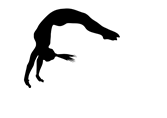 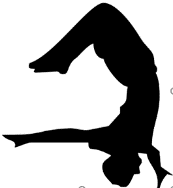                         ZÁVÄZNÁ  PRIHLÁŠKA                                 DO DENNÉHO GYMNASTICKÉHO TÁBORAPREHLÁSENIE RODIČOV:Súhlasím, aby sa naše dieťa zúčastnilo detského denného gymnastického tábora , ktorý sa bude konať        12. – 16. júla 2021	                      26. – 30. júla 2021                           9. – 13. augusta 2021  v telocvični TJ Sokol Ružomberok. Sme si vedomí záväznosti tejto prihlášky a súčasne sa zaväzujeme uhradiť náklady spojenné s činnosťou tábora vo výške 100 €.STORNOPOPLATOK: v prípade, že pre chorobu resp. z iných dôvodov zrušíte prihlásenie 5 dní pred nástupom do tábora, budeme vám účtovať zrážku vo výške nákladov, ktoré budú vopred uhradené. V prípade, že budete mať za svoje dieťa náhradníka  vrátime vám celú sumu za tábor.UPOZORNENIE  O ZVLÁŠTNOSTIACH  DIEŤAŤA:Alergie( aj na stravu):				Užívanie liekov:					Iné zvláštnosti:			Spracovanie osobných údajov: Súhlasím v zmysle zákona 18 / 2018 Z.z. o ochrane osobných údajov na ich spracovaniepre potreby dieťaťa do denného gymnastického tábora  v rozsahu osobných údajov uvedených v prihláške.V Ružomberku dňa: 					______________________________________									podpis zákonného zástupcuMENO A PRIEZVISKO DIEŤAŤA:MENO A PRIEZVISKO DIEŤAŤA:MENO A PRIEZVISKO DIEŤAŤA:MENO A PRIEZVISKO DIEŤAŤA:MENO A PRIEZVISKO DIEŤAŤA:DÁTUM NARODENIA:DÁTUM NARODENIA:DÁTUM NARODENIA:DÁTUM NARODENIA:DÁTUM NARODENIA:RODNÉ ČÍSLO:RODNÉ ČÍSLO:RODNÉ ČÍSLO:RODNÉ ČÍSLO:RODNÉ ČÍSLO:ADRESA  BYDLISKA:ADRESA  BYDLISKA:ADRESA  BYDLISKA:ADRESA  BYDLISKA:ADRESA  BYDLISKA:POISŤOVŇA:POISŤOVŇA:POISŤOVŇA:POISŤOVŇA:POISŤOVŇA:Veľkosť trička:122 – 128134 – 146134 – 146152 – 164152 – 164SSMVýška ( orientačne):Veľkosť trička:7/89/119/1112/1412/14cmVeľkosť trička:cmMeno a priezvisko matky:Meno a priezvisko matky:Meno a priezvisko matky:Meno a priezvisko matky:Meno a priezvisko matky:Meno a priezvisko matky:Meno a priezvisko matky:Meno a priezvisko otca:	Meno a priezvisko otca:	Meno a priezvisko otca:	Telefonický kontakt:  Telefonický kontakt:  Telefonický kontakt:  Telefonický kontakt:  Telefonický kontakt:  Telefonický kontakt:  Telefonický kontakt:  Telefonický kontakt:  Telefonický kontakt:  Telefonický kontakt:  e-mailová adresa:e-mailová adresa:e-mailová adresa:@@@@@@@